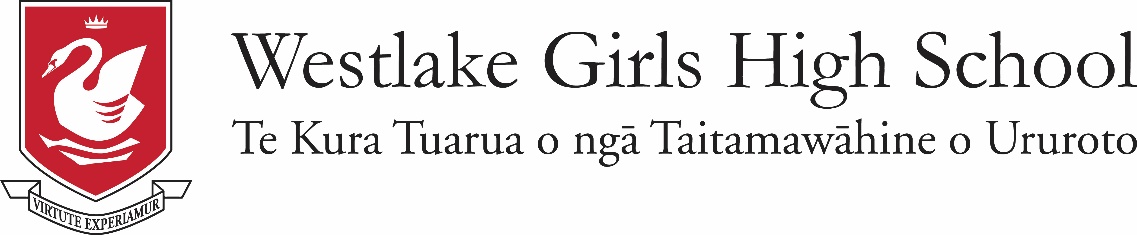 Orientation Programme for New International Students - 2 daysTerm 1 2023 – Thursday January 26th *Times on the schedule may vary but all activities will be covered. (Orientation Day 1 - 9am – 3.15pm)Reminder: Come to school at 9am- Room M9 on the next day.Uniform is compulsory for attending classesBring lunch/waterbottle Walking shoes/warm jacketRead and return signed Student handbook declaration by Wed Feb 1st.Term 1 2023 – Friday January 27th*Times on the schedule may vary but all activities will be covered. (Orientation Day 2 - 9am – 3.15pm)Reminder: 1. Tuesday January 31st - Years 10,11, 12 &13 start 9am to 11.30am.  Meet in covered quad beside Events Centre. Welcomed by staff in Events Centre and will be taken to form classes.2.  Wed February 1st – Year 9 Orientation Day (Years 10,11,12,&13 are not at school). Meet in covered quad beside Events Centre. Welcomed by staff in Events Centre and will be taken to form classes.3.  Thurs Feb 2nd – The first day of classes begin – Timetable Day 4.  Form time begins at 8.50am4.  Bring laptop/ lunch/waterbottle 5.  Public Holiday – Mon Feb 6th – Waitangi Day – school is closed6.  Read and return signed Student handbook declaration by Thurs Feb 2nd.7.  See international Department if you need help finding your class.Date & TimeActivity & ResourcesLocationStaff9.00am9.30 am – 10.30amMeet in the Reception area.Move to Events CentreWelcomeParents/Caregivers welcomeIntroduce International Team Introduce International Prefects /Share WGHS experience and Question timeFun Kahoot QuizRoll and Record cards checkCollect passports & visasSchool tours + map activity – Parents/students(Parents leave school)Reception & Events CentreAll team membersJane/RachelLauranneInternational PrefectsSami/Lauren10.30am – 11.00amIntervalCanteen11.00am – 12.30pm Homestay PresentationSchool Guidelines/HandbookMakeup, Uniform, Form Time, Assembly attendance/ Holiday travel forms. Doctor /Dentist appointments, Room holding fee,Check google classroom for messagesHow to read timetableEvents CentreLauren/Jenny12.30pm – 1.30pmLunchtime Canteen1.30pm – 2.30pm2.30pm – 3.15pmLibrary OrientationLogging into Google Classroom/Wordfind Activity/Maori/Kiwi wordsSubject choices/GamesFinding your way homeLibraryM9M9International Prefects/Lauranne/ FionaJenny/Lauranne/Sami/LaurenDate & TimeActivity & ResourcesLocationStaff9.00am – 10.30amMeet in Orientation Room.Roll checkGroup Activities – 20 mins eachSubject choices for Students Filling in Insurance claims/help with online visasCulture shock/homesickness/Goal settingLiving in a homestay familyM9All team membersJennySamiLauranneLauren10.30am – 11.00amSports Department – Sport choicesSports DeptApril11.00am - 11.30 am IntervalCanteen Area11.30am – 12.30pmHealth and wellbeingCyber SafetyWater SafetyM9Jenny/Lauranne12.30pm – 1.30pm LunchtimeM9 & Canteen Area1.30pm – 2.00pm2.00pm – 3.15pmOrientation SurveyWalk to Lake Pupuke/IcecreamM9LaurenAll staff